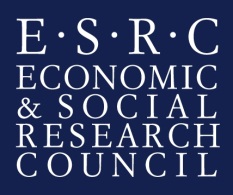 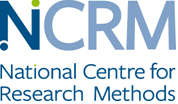 Application Form for National Centre for Research Methods Commissioned Research Projects – phase 2Please refer to the Guidance for Applicants which is available from the NCRM website Call for Proposals.Applicants should note that, unless specified otherwise, standard guidance for completing ESRC proposals applies ESRC Research Funding Guide.The completed Application Form should be submitted to the NCRM as a single .pdf file to the NCRM Research Coordinator, Mrs Penny White, by email to p.c.white@southampton.ac.uk by the deadline of 16:00 on 28 February 2017. You must also submit a completed Costing Template as an excel file attachment in the same email.Organisation where the grant would be heldPrimary Topic AreaProject titleApplicantsMentorPlease provide your mentor’s name and position.ObjectivesList the main objectives of the proposed research in order of priority (up to 3000 characters)SummaryDescribe the proposed research in simple terms in a way that could be publicised to a general audience (up to 3000 characters)BeneficiariesDescribe who will benefit from the research (up to 3000 characters)Impact SummaryImpact Summary (please refer to the guidance notes for applicants on what to consider when completing this section (up to 2000 characters)Staff DutiesSummarise the roles and responsibilities of each research post for which funding is sought (up to 2000 characters)Ethical Information Please explain which, if any, ethical issues you believe are relevant to the proposed research project, and which ethical approvals have been obtained, or will be sought if the project is funded? If you believe an ethics review is not necessary, please explain your view (up to 3000 characters)ReviewersPlease provide names and email addresses for two academic and two non-academic/user reviewers.Resources required for the projectPlease complete the excel Costing Template which includes a 'summary' and 'breakdown of costs' required for the project.  This must be submitted with your application form. The Costing Template is available from the NCRM website Call for Proposals.Case for Support (max 4 A4 sides, standard margins, size 12 font)Justification of Resources (max 1 A4 side)Pathways to Impact (max 2 A4 sides)CVs of Principal and Co-Investigators (max 2 A4 sides per CV)Timetable (max 1 A4 side)List of publications (if applicable)Principal Investigator Sign-offBy signing this section, the Principal Investigator confirms that they have complied with the instructions for completing and submitting this application and if the application is successful they will agree to the terms, conditions and requirements of the grant.Institutional Sign-offWe, the undersigned, confirm that:This application has undergone this institution’s internal review process prior to submission.The Principal Investigator meets the ESRC definition of an early career researcher (they submitted their PhD less than four years prior to 28 February 2017) and are not a current or former Principal Investigator on any other RCUK grant.Approval has been given for submission of this application on the basis of the costs outlined in the attached costings template. Signature of Signatory Official (i.e. Head of Research Services)OrganisationDepartment / UnitStart Date:Duration (months):RoleNameOrganisationDivision / DepartmentPrincipal InvestigatorCo-InvestigatorCo-InvestigatorCo-InvestigatorCo-InvestigatorNamePositionHas consideration been given to any ethical matters raised by this proposal?	AcademicNon-academic/user Signature:Date:Print Full Name:Signature:Date:Print Full Name:Institutional Title: